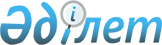 О внесении изменения в постановление акимата области от 16 февраля 2016 года № 77 "Об утверждении нормативов субсидий на единицу закупаемой сельскохозяйственной продукции для производства продуктов ее глубокой переработки"
					
			Утративший силу
			
			
		
					Постановление акимата Алматинской области от 24 ноября 2016 года № 574. Зарегистрировано Департаментом юстиции Алматинской области 6 декабря 2016 года № 4027. Утратило силу постановлением акимата Алматинской области от 28 июня 2018 года № 302
      Сноска. Утратило силу постановлением акимата Алматинской области от 28.06.2018 № 302 (вводится в действие после дня его первого официального опубликования).
      

      В соответствии с подпунктами 12-6), 12-7) пункта 2 статьи 7 Закона Республики Казахстан от 8 июля 2005 года "О государственном регулировании развития агропромышленного комплекса и сельских территорий" и пунктом 5 Правил субсидирования затрат перерабатывающих предприятий на закуп сельскохозяйственной продукции для производства продуктов ее глубокой переработки, утвержденных приказом Министра сельского хозяйства Республики Казахстан от 26 ноября 2014 года № 3-2/615 "Об утверждении Правил субсидирования затрат перерабатывающих предприятий на закуп сельскохозяйственной продукции для производства продуктов ее глубокой переработки", акимат Алматинской области ПОСТАНОВЛЯЕТ: 

      1. Внести в постановление акимата области от 16 февраля 2016 года № 77 "Об утверждении нормативов субсидий на единицу закупаемой сельскохозяйственной продукции для производства продуктов ее глубокой переработки" (зарегистрированного в Реестре государственной регистрации нормативных правовых актов от 3 марта 2016 года № 3742, опубликованного в газете "Жетысу" от 10 марта 2016 года № 30 и в газете "Огни Алатау" от 10 марта 2016 года № 30) следующее изменение:

      приложение к указанному постановлению изложить в новой редакции согласно приложению к настоящему постановлению. 

      2. Возложить на руководителя государственного учреждения "Управление сельского хозяйства Алматинской области" опубликование настоящего постановления после государственной регистрации в органах юстиции в официальных и периодических печатных изданиях, а также на интернет – ресурсе, определяемом Правительством Республики Казахстан и на интернет – ресурсе акимата области.

      3. Контроль за исполнением настоящего постановления возложить на заместителя акима области С. Бескемпирова.

      4. Настоящее постановление вступает в силу со дня государственной регистрации в органах юстиции и вводится в действие со дня первого официального опубликования.

 Нормативы субсидий на единицу закупаемой сельскохозяйственной продукции для производства продуктов ее глубокой переработки
					© 2012. РГП на ПХВ «Институт законодательства и правовой информации Республики Казахстан» Министерства юстиции Республики Казахстан
				
      Исполняющий обязанности акима

      Алматинской области

 Л. Турлашов
Приложение к постановлению акимата Алматинской области от "24" ноября 2016 года №574Утверждено постановлением акимата Алматинской области от 16 февраля 2016 года № 77
Наименование сельскохозяйственной продукции
Наименование продуктов глубокой переработки
Нормативы субсидий в пересчете на сырье, тенге/литр

(тенге/килограмм)

Сахарная свекла
Сахар
9,0

 
Молоко 
Сливочное масло
12,0

 
Молоко 
Сыр твердый
20,0

 
Молоко 
Сухое молоко (цельное, обезжиренное)
15,0